Application for Residence – The Harbor: A Lighthouse for Recovery A sober living community for menWe are currently accepting applications from men aged 18+. Anyone applying to live at The Harbor’s Lighthouse must read the Resident Handbook and submit this completed application prior to interviewing, and must be clean & sober 30 days or successfully complete a residential treatment program. Once interviewed and accepted, a minimum payment of $250.00 is required to move in (money order, cashier’s check, PayPal [extra $3.00 cost], cleared check, and cash only)Questions? Contact Melissa Mankamyer, Director. Email  Pastormjm11@gmail.comPERSONAL INFORMATIONPERSONAL INFORMATIONPERSONAL INFORMATIONPERSONAL INFORMATIONPERSONAL INFORMATIONPERSONAL INFORMATIONPERSONAL INFORMATIONPERSONAL INFORMATIONPERSONAL INFORMATIONPERSONAL INFORMATIONPERSONAL INFORMATIONPERSONAL INFORMATIONPERSONAL INFORMATIONPERSONAL INFORMATIONPERSONAL INFORMATIONPERSONAL INFORMATIONPERSONAL INFORMATIONPERSONAL INFORMATIONPERSONAL INFORMATIONPERSONAL INFORMATIONPERSONAL INFORMATIONPERSONAL INFORMATIONPERSONAL INFORMATIONPERSONAL INFORMATIONPERSONAL INFORMATIONPERSONAL INFORMATIONPERSONAL INFORMATIONPERSONAL INFORMATIONPERSONAL INFORMATIONPERSONAL INFORMATIONPERSONAL INFORMATIONPERSONAL INFORMATIONPrint Your Full NamePrint Your Full NamePrint Your Full NamePrint Your Full NamePrint Your Full NamePrint Your Full NamePrint Your Full NamePrint Your Full NamePrint Your Full NamePrint Your Full NamePrint Your Full NamePrint Your Full NamePrint Your Full NamePrint Your Full NamePrint Your Full NamePrint Your Full NamePrint Your Full NamePrint Your Full NamePrint Your Full NamePrint Your Full NameDate of BirthDate of BirthDate of BirthDate of BirthDate of BirthDate of BirthDate of BirthDate of BirthDate of BirthDate of BirthDate of BirthAgePhonePhonePhonePhonePhonePhonePhoneEmailEmailEmailEmailEmailEmailEmailEmailEmailEmailEmailEmailEmailEmailEmailEmailEmailEmailEmailEmailEmailEmailEmailEmailEmailSocial Security #Social Security #Social Security #Social Security #Social Security #Social Security #Social Security #Marital StatusMarital StatusMarital StatusMarital StatusMarital StatusMarital StatusCurrent Living SituationCurrent Living SituationCurrent Living SituationCurrent Living SituationCurrent Living SituationCurrent Living SituationCurrent Living SituationCurrent Living SituationCurrent Living SituationCurrent Living SituationCurrent Living SituationCurrent Living SituationCurrent Living SituationCurrent Living SituationCurrent Living SituationCurrent Living SituationCurrent Living SituationCurrent Living SituationCurrent Living SituationCurrent AddressCurrent AddressCurrent AddressCurrent AddressCurrent AddressCurrent AddressCurrent AddressCurrent AddressCurrent AddressCurrent AddressCurrent AddressCurrent AddressCurrent AddressCurrent AddressCurrent AddressCurrent AddressCurrent AddressCityCityCityCityCityCityCityCityCityCityCityStateStateZipZipOwn a vehicle?    Yes    No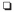 Own a vehicle?    Yes    NoYear/Make/ModelYear/Make/ModelYear/Make/ModelYear/Make/ModelYear/Make/ModelYear/Make/ModelYear/Make/ModelYear/Make/ModelYear/Make/ModelYear/Make/ModelYear/Make/ModelYear/Make/ModelYear/Make/ModelYear/Make/ModelYear/Make/ModelYear/Make/ModelYear/Make/ModelYear/Make/ModelYear/Make/ModelYear/Make/ModelYear/Make/ModelYear/Make/ModelYear/Make/ModelLicense #License #License #License #License #License #License #Valid Driver License?    Yes    NoValid Driver License?    Yes    NoStateStateStateDriver License #Driver License #Driver License #Driver License #Driver License #Driver License #Driver License #Driver License #Driver License #Driver License #Driver License #Driver License #Driver License #Driver License #Driver License #Driver License #Driver License #Driver License #Driver License #Driver License #Driver License #Driver License #Driver License #Driver License #Driver License #Driver License #Driver License #RECOVERY INFORMATIONRECOVERY INFORMATIONRECOVERY INFORMATIONRECOVERY INFORMATIONRECOVERY INFORMATIONRECOVERY INFORMATIONRECOVERY INFORMATIONRECOVERY INFORMATIONRECOVERY INFORMATIONRECOVERY INFORMATIONRECOVERY INFORMATIONRECOVERY INFORMATIONRECOVERY INFORMATIONRECOVERY INFORMATIONRECOVERY INFORMATIONRECOVERY INFORMATIONRECOVERY INFORMATIONRECOVERY INFORMATIONRECOVERY INFORMATIONRECOVERY INFORMATIONRECOVERY INFORMATIONRECOVERY INFORMATIONRECOVERY INFORMATIONRECOVERY INFORMATIONRECOVERY INFORMATIONRECOVERY INFORMATIONRECOVERY INFORMATIONRECOVERY INFORMATIONRECOVERY INFORMATIONRECOVERY INFORMATIONRECOVERY INFORMATIONRECOVERY INFORMATIONAre you an alcoholic?    Yes    NoAre you an alcoholic?    Yes    NoDrug addict?    Yes    NoDrug addict?    Yes    NoDrug addict?    Yes    NoDrug addict?    Yes    NoDrug addict?    Yes    NoDrug addict?    Yes    NoDrug addict?    Yes    NoDate of Last UseDate of Last UseDate of Last UseDate of Last UseDate of Last UseDate of Last UseDate of Last UseDrug(s) of ChoiceDrug(s) of ChoiceDrug(s) of ChoiceDrug(s) of ChoiceDrug(s) of ChoiceDrug(s) of ChoiceDrug(s) of ChoiceDrug(s) of ChoiceDrug(s) of ChoiceDrug(s) of ChoiceDrug(s) of ChoiceDrug(s) of ChoiceDrug(s) of ChoiceDrug(s) of ChoiceDrug(s) of ChoiceDrug(s) of ChoiceCurrently/recently in treatment?    Yes    NoCurrently/recently in treatment?    Yes    NoCurrently/recently in treatment?    Yes    NoCurrently/recently in treatment?    Yes    NoCurrently/recently in treatment?    Yes    NoCurrently/recently in treatment?    Yes    NoName & Location of FacilityName & Location of FacilityName & Location of FacilityName & Location of FacilityName & Location of FacilityName & Location of FacilityName & Location of FacilityName & Location of FacilityName & Location of FacilityName & Location of FacilityName & Location of FacilityName & Location of FacilityName & Location of FacilityName & Location of FacilityName & Location of FacilityName & Location of FacilityName & Location of FacilityName & Location of FacilityName & Location of FacilityName & Location of FacilityName & Location of FacilityName & Location of FacilityName & Location of FacilityName & Location of FacilityName & Location of FacilityName & Location of FacilityDid you complete successfully?    Yes    NoDid you complete successfully?    Yes    NoDid you complete successfully?    Yes    NoDid you complete successfully?    Yes    NoDid you complete successfully?    Yes    NoDid you complete successfully?    Yes    NoDischarge DateDischarge DateDischarge DateDischarge DateDischarge DateDischarge DateDischarge DateDischarge DateName of CounselorName of CounselorName of CounselorName of CounselorName of CounselorName of CounselorName of CounselorName of CounselorName of CounselorName of CounselorName of CounselorName of CounselorName of CounselorName of CounselorName of CounselorName of CounselorName of CounselorName of CounselorHow do you plan to stay clean and sober?How do you plan to stay clean and sober?How do you plan to stay clean and sober?How do you plan to stay clean and sober?How do you plan to stay clean and sober?How do you plan to stay clean and sober?How do you plan to stay clean and sober?How do you plan to stay clean and sober?How do you plan to stay clean and sober?How do you plan to stay clean and sober?How do you plan to stay clean and sober?How do you plan to stay clean and sober?How do you plan to stay clean and sober?How do you plan to stay clean and sober?How do you plan to stay clean and sober?How do you plan to stay clean and sober?How do you plan to stay clean and sober?How do you plan to stay clean and sober?How do you plan to stay clean and sober?How do you plan to stay clean and sober?How do you plan to stay clean and sober?How do you plan to stay clean and sober?How do you plan to stay clean and sober?How do you plan to stay clean and sober?How do you plan to stay clean and sober?How do you plan to stay clean and sober?How do you plan to stay clean and sober?How do you plan to stay clean and sober?How do you plan to stay clean and sober?How do you plan to stay clean and sober?How do you plan to stay clean and sober?How do you plan to stay clean and sober?Who referred you to The Harbor’s Light House? (Name, Relationship & Phone)Who referred you to The Harbor’s Light House? (Name, Relationship & Phone)Who referred you to The Harbor’s Light House? (Name, Relationship & Phone)Who referred you to The Harbor’s Light House? (Name, Relationship & Phone)Who referred you to The Harbor’s Light House? (Name, Relationship & Phone)Who referred you to The Harbor’s Light House? (Name, Relationship & Phone)Who referred you to The Harbor’s Light House? (Name, Relationship & Phone)Who referred you to The Harbor’s Light House? (Name, Relationship & Phone)Who referred you to The Harbor’s Light House? (Name, Relationship & Phone)Who referred you to The Harbor’s Light House? (Name, Relationship & Phone)Who referred you to The Harbor’s Light House? (Name, Relationship & Phone)Who referred you to The Harbor’s Light House? (Name, Relationship & Phone)Who referred you to The Harbor’s Light House? (Name, Relationship & Phone)Who referred you to The Harbor’s Light House? (Name, Relationship & Phone)Who referred you to The Harbor’s Light House? (Name, Relationship & Phone)Who referred you to The Harbor’s Light House? (Name, Relationship & Phone)Who referred you to The Harbor’s Light House? (Name, Relationship & Phone)Who referred you to The Harbor’s Light House? (Name, Relationship & Phone)Who referred you to The Harbor’s Light House? (Name, Relationship & Phone)Who referred you to The Harbor’s Light House? (Name, Relationship & Phone)Who referred you to The Harbor’s Light House? (Name, Relationship & Phone)Who referred you to The Harbor’s Light House? (Name, Relationship & Phone)Who referred you to The Harbor’s Light House? (Name, Relationship & Phone)Who referred you to The Harbor’s Light House? (Name, Relationship & Phone)Who referred you to The Harbor’s Light House? (Name, Relationship & Phone)Who referred you to The Harbor’s Light House? (Name, Relationship & Phone)Who referred you to The Harbor’s Light House? (Name, Relationship & Phone)Who referred you to The Harbor’s Light House? (Name, Relationship & Phone)Who referred you to The Harbor’s Light House? (Name, Relationship & Phone)Who referred you to The Harbor’s Light House? (Name, Relationship & Phone)Who referred you to The Harbor’s Light House? (Name, Relationship & Phone)Who referred you to The Harbor’s Light House? (Name, Relationship & Phone)Do you attend 12-step meetings?    Yes    NoDo you attend 12-step meetings?    Yes    NoDo you attend 12-step meetings?    Yes    NoDo you attend 12-step meetings?    Yes    NoDo you attend 12-step meetings?    Yes    NoDo you attend 12-step meetings?    Yes    NoIf so, how often?If so, how often?If so, how often?If so, how often?If so, how often?If so, how often?If so, how often?If so, how often?If so, how often?If so, how often?If so, how often?If so, how often?If so, how often?If so, how often?If so, how often?If so, how often?If so, how often?If so, how often?Do you have a sponsor?    Yes    NoDo you have a sponsor?    Yes    NoDo you have a sponsor?    Yes    NoDo you have a sponsor?    Yes    NoDo you have a sponsor?    Yes    NoDo you have a sponsor?    Yes    NoDo you have a sponsor?    Yes    NoDo you have a sponsor?    Yes    NoHave you lived in a recovery house before?    Yes    NoHave you lived in a recovery house before?    Yes    NoHave you lived in a recovery house before?    Yes    NoHave you lived in a recovery house before?    Yes    NoHave you lived in a recovery house before?    Yes    NoHave you lived in a recovery house before?    Yes    NoHave you lived in a recovery house before?    Yes    NoHave you lived in a recovery house before?    Yes    NoName & Location of HouseName & Location of HouseName & Location of HouseName & Location of HouseName & Location of HouseName & Location of HouseName & Location of HouseName & Location of HouseName & Location of HouseName & Location of HouseName & Location of HouseName & Location of HouseName & Location of HouseName & Location of HouseName & Location of HouseName & Location of HouseName & Location of HouseName & Location of HouseName & Location of HouseWhen/How long?When/How long?When/How long?When/How long?When/How long?Why did you leave there?Why did you leave there?Why did you leave there?Why did you leave there?Why did you leave there?Why did you leave there?Why did you leave there?Why did you leave there?Why did you leave there?Why did you leave there?Why did you leave there?Why did you leave there?Why did you leave there?Why did you leave there?Why did you leave there?Why did you leave there?Why did you leave there?Why did you leave there?Why did you leave there?Why did you leave there?Why did you leave there?Why did you leave there?Why did you leave there?Why did you leave there?Why did you leave there?Why did you leave there?Why did you leave there?Why did you leave there?Why did you leave there?Why did you leave there?Why did you leave there?Why did you leave there?Why do you want to live at The Harbor’s Lighthouse?Why do you want to live at The Harbor’s Lighthouse?Why do you want to live at The Harbor’s Lighthouse?Why do you want to live at The Harbor’s Lighthouse?Why do you want to live at The Harbor’s Lighthouse?Why do you want to live at The Harbor’s Lighthouse?Why do you want to live at The Harbor’s Lighthouse?Why do you want to live at The Harbor’s Lighthouse?Why do you want to live at The Harbor’s Lighthouse?Why do you want to live at The Harbor’s Lighthouse?Why do you want to live at The Harbor’s Lighthouse?Why do you want to live at The Harbor’s Lighthouse?Why do you want to live at The Harbor’s Lighthouse?Why do you want to live at The Harbor’s Lighthouse?Why do you want to live at The Harbor’s Lighthouse?Why do you want to live at The Harbor’s Lighthouse?Why do you want to live at The Harbor’s Lighthouse?Why do you want to live at The Harbor’s Lighthouse?Why do you want to live at The Harbor’s Lighthouse?Why do you want to live at The Harbor’s Lighthouse?Why do you want to live at The Harbor’s Lighthouse?Why do you want to live at The Harbor’s Lighthouse?Why do you want to live at The Harbor’s Lighthouse?Why do you want to live at The Harbor’s Lighthouse?Why do you want to live at The Harbor’s Lighthouse?Why do you want to live at The Harbor’s Lighthouse?Why do you want to live at The Harbor’s Lighthouse?Why do you want to live at The Harbor’s Lighthouse?Why do you want to live at The Harbor’s Lighthouse?Why do you want to live at The Harbor’s Lighthouse?Why do you want to live at The Harbor’s Lighthouse?Why do you want to live at The Harbor’s Lighthouse?EMPLOYMENT INFORMATIONEMPLOYMENT INFORMATIONEMPLOYMENT INFORMATIONEMPLOYMENT INFORMATIONEMPLOYMENT INFORMATIONEMPLOYMENT INFORMATIONEMPLOYMENT INFORMATIONEMPLOYMENT INFORMATIONEMPLOYMENT INFORMATIONEMPLOYMENT INFORMATIONEMPLOYMENT INFORMATIONEMPLOYMENT INFORMATIONEMPLOYMENT INFORMATIONEMPLOYMENT INFORMATIONEMPLOYMENT INFORMATIONEMPLOYMENT INFORMATIONEMPLOYMENT INFORMATIONEMPLOYMENT INFORMATIONEMPLOYMENT INFORMATIONEMPLOYMENT INFORMATIONEMPLOYMENT INFORMATIONEMPLOYMENT INFORMATIONEMPLOYMENT INFORMATIONEMPLOYMENT INFORMATIONEMPLOYMENT INFORMATIONEMPLOYMENT INFORMATIONEMPLOYMENT INFORMATIONEMPLOYMENT INFORMATIONEMPLOYMENT INFORMATIONEMPLOYMENT INFORMATIONEMPLOYMENT INFORMATIONEMPLOYMENT INFORMATIONAre you employed?    Yes    NoIf Yes, Name & Location of EmployerIf Yes, Name & Location of EmployerIf Yes, Name & Location of EmployerIf Yes, Name & Location of EmployerIf Yes, Name & Location of EmployerIf Yes, Name & Location of EmployerIf Yes, Name & Location of EmployerIf Yes, Name & Location of EmployerIf Yes, Name & Location of EmployerIf Yes, Name & Location of EmployerIf Yes, Name & Location of EmployerIf Yes, Name & Location of EmployerIf Yes, Name & Location of EmployerIf Yes, Name & Location of EmployerIf Yes, Name & Location of EmployerIf Yes, Name & Location of EmployerIf Yes, Name & Location of EmployerIf Yes, Name & Location of EmployerIf Yes, Name & Location of EmployerIf Yes, Name & Location of EmployerJob TitleJob TitleJob TitleJob TitleJob TitleJob TitleJob TitleJob TitleHow long employed?How long employed?How long employed?Are you on govt disability?    Yes    NoAre you on govt disability?    Yes    NoAre you on govt disability?    Yes    NoAre you on govt disability?    Yes    NoIf yes, explain the disability:If yes, explain the disability:If yes, explain the disability:If yes, explain the disability:If yes, explain the disability:If yes, explain the disability:If yes, explain the disability:If yes, explain the disability:If yes, explain the disability:If yes, explain the disability:If yes, explain the disability:If yes, explain the disability:If yes, explain the disability:If yes, explain the disability:If yes, explain the disability:If yes, explain the disability:If yes, explain the disability:If yes, explain the disability:If yes, explain the disability:If yes, explain the disability:If yes, explain the disability:If yes, explain the disability:If yes, explain the disability:If yes, explain the disability:If yes, explain the disability:If yes, explain the disability:If yes, explain the disability:If yes, explain the disability:Current Monthly IncomeCurrent Monthly IncomeCurrent Monthly IncomeCurrent Monthly IncomeWhat other types of work have you done?What other types of work have you done?What other types of work have you done?What other types of work have you done?What other types of work have you done?What other types of work have you done?What other types of work have you done?What other types of work have you done?What other types of work have you done?What other types of work have you done?What other types of work have you done?What other types of work have you done?What other types of work have you done?What other types of work have you done?Special Skills/TrainingSpecial Skills/TrainingSpecial Skills/TrainingSpecial Skills/TrainingSpecial Skills/TrainingSpecial Skills/TrainingSpecial Skills/TrainingSpecial Skills/TrainingSpecial Skills/TrainingSpecial Skills/TrainingSpecial Skills/TrainingSpecial Skills/TrainingSpecial Skills/TrainingSpecial Skills/TrainingIf No, How long since last employed?If No, How long since last employed?If No, How long since last employed?If No, How long since last employed?If No, How long since last employed?If No, How long since last employed?If No, How long since last employed?If No, How long since last employed?If No, How long since last employed?If No, How long since last employed?Are you willing/able to get a job within 30 days?    Yes    NoAre you willing/able to get a job within 30 days?    Yes    NoAre you willing/able to get a job within 30 days?    Yes    NoAre you willing/able to get a job within 30 days?    Yes    NoAre you willing/able to get a job within 30 days?    Yes    NoAre you willing/able to get a job within 30 days?    Yes    NoAre you willing/able to get a job within 30 days?    Yes    NoAre you willing/able to get a job within 30 days?    Yes    NoAre you willing/able to get a job within 30 days?    Yes    NoAre you willing/able to get a job within 30 days?    Yes    NoAre you willing/able to get a job within 30 days?    Yes    NoAre you willing/able to get a job within 30 days?    Yes    NoAre you willing/able to be self-supporting?    Yes    NoAre you willing/able to be self-supporting?    Yes    NoAre you willing/able to be self-supporting?    Yes    NoAre you willing/able to be self-supporting?    Yes    NoAre you willing/able to be self-supporting?    Yes    NoAre you willing/able to be self-supporting?    Yes    NoAre you willing/able to be self-supporting?    Yes    NoAre you willing/able to be self-supporting?    Yes    NoAre you willing/able to be self-supporting?    Yes    NoAre you willing/able to be self-supporting?    Yes    NoWill someone else be paying your rent until you find work?    Yes    NoWill someone else be paying your rent until you find work?    Yes    NoWill someone else be paying your rent until you find work?    Yes    NoWill someone else be paying your rent until you find work?    Yes    NoWill someone else be paying your rent until you find work?    Yes    NoWill someone else be paying your rent until you find work?    Yes    NoWill someone else be paying your rent until you find work?    Yes    NoWill someone else be paying your rent until you find work?    Yes    NoWill someone else be paying your rent until you find work?    Yes    NoWill someone else be paying your rent until you find work?    Yes    NoWill someone else be paying your rent until you find work?    Yes    NoWill someone else be paying your rent until you find work?    Yes    NoName/RelationshipName/RelationshipName/RelationshipName/RelationshipName/RelationshipName/RelationshipName/RelationshipName/RelationshipName/RelationshipName/RelationshipName/RelationshipName/RelationshipName/RelationshipName/RelationshipName/RelationshipPhonePhonePhonePhonePhoneStreet AddressStreet AddressStreet AddressStreet AddressStreet AddressStreet AddressStreet AddressStreet AddressStreet AddressStreet AddressStreet AddressStreet AddressStreet AddressStreet AddressStreet AddressStreet AddressStreet AddressCityCityCityCityCityCityCityCityCityCityCityStateStateZipZipLEGAL INFORMATIONLEGAL INFORMATIONLEGAL INFORMATIONLEGAL INFORMATIONLEGAL INFORMATIONLEGAL INFORMATIONLEGAL INFORMATIONLEGAL INFORMATIONLEGAL INFORMATIONLEGAL INFORMATIONLEGAL INFORMATIONLEGAL INFORMATIONLEGAL INFORMATIONLEGAL INFORMATIONLEGAL INFORMATIONLEGAL INFORMATIONLEGAL INFORMATIONLEGAL INFORMATIONLEGAL INFORMATIONLEGAL INFORMATIONLEGAL INFORMATIONLEGAL INFORMATIONLEGAL INFORMATIONLEGAL INFORMATIONLEGAL INFORMATIONLEGAL INFORMATIONLEGAL INFORMATIONLEGAL INFORMATIONLEGAL INFORMATIONLEGAL INFORMATIONLEGAL INFORMATIONLEGAL INFORMATIONList Pending Charges/Cases/WarrantsList Pending Charges/Cases/WarrantsList Pending Charges/Cases/WarrantsList Pending Charges/Cases/WarrantsList Pending Charges/Cases/WarrantsList Pending Charges/Cases/WarrantsList Pending Charges/Cases/WarrantsList Pending Charges/Cases/WarrantsList Pending Charges/Cases/WarrantsList Pending Charges/Cases/WarrantsList Pending Charges/Cases/WarrantsList Pending Charges/Cases/WarrantsList Pending Charges/Cases/WarrantsList Pending Charges/Cases/WarrantsList Pending Charges/Cases/WarrantsList Pending Charges/Cases/WarrantsList Pending Charges/Cases/WarrantsList Pending Charges/Cases/WarrantsList Pending Charges/Cases/WarrantsList Pending Charges/Cases/WarrantsList Pending Charges/Cases/WarrantsList Pending Charges/Cases/WarrantsList Pending Charges/Cases/WarrantsList Pending Charges/Cases/WarrantsList Pending Charges/Cases/WarrantsList Pending Charges/Cases/WarrantsList Pending Charges/Cases/WarrantsList Pending Charges/Cases/WarrantsList Pending Charges/Cases/WarrantsList Pending Charges/Cases/WarrantsList Pending Charges/Cases/WarrantsList Pending Charges/Cases/WarrantsEver been incarcerated?    Yes    NoEver been incarcerated?    Yes    NoEver been incarcerated?    Yes    NoWhen/How Long?When/How Long?When/How Long?When/How Long?When/How Long?When/How Long?When/How Long?When/How Long?ReasonReasonReasonReasonReasonReasonReasonReasonReasonReasonReasonReasonName & Location of FacilityName & Location of FacilityName & Location of FacilityName & Location of FacilityName & Location of FacilityName & Location of FacilityName & Location of FacilityName & Location of FacilityName & Location of FacilityCurrently on probation/parole?    Yes    NoCurrently on probation/parole?    Yes    NoCurrently on probation/parole?    Yes    NoCurrently on probation/parole?    Yes    NoCurrently on probation/parole?    Yes    NoReasonReasonReasonReasonReasonReasonReasonReasonReasonReasonReasonReasonReasonReasonLocation of OfficeLocation of OfficeLocation of OfficeLocation of OfficeLocation of OfficeLocation of OfficeLocation of OfficeLocation of OfficeLocation of OfficeLocation of OfficeLocation of OfficeLocation of OfficeLocation of OfficeName of OfficerName of OfficerName of OfficerName of OfficerName of OfficerName of OfficerName of OfficerName of OfficerName of OfficerName of OfficerName of OfficerContact PhoneContact PhoneContact PhoneContact PhoneContact PhoneContact PhoneContact PhoneContact PhoneContact PhoneContact PhoneContact PhoneContact PhoneContact PhoneContact PhoneContact PhoneList Felony ConvictionsList Felony ConvictionsList Felony ConvictionsList Felony ConvictionsList Felony ConvictionsList Felony ConvictionsList Felony ConvictionsList Felony ConvictionsList Felony ConvictionsList Felony ConvictionsList Felony ConvictionsList Felony ConvictionsList Felony ConvictionsList Felony ConvictionsList Felony ConvictionsList Felony ConvictionsList Felony ConvictionsList Felony ConvictionsList Felony ConvictionsList Felony ConvictionsList Felony ConvictionsList Felony ConvictionsList Felony ConvictionsList Felony ConvictionsList Felony ConvictionsList Felony ConvictionsList Felony ConvictionsList Felony ConvictionsList Felony ConvictionsList Felony ConvictionsList Felony ConvictionsList Felony ConvictionsAre you a registered sex offender?    Yes    NoAre you a registered sex offender?    Yes    NoAre you a registered sex offender?    Yes    NoAre you a registered sex offender?    Yes    NoAre you a registered sex offender?    Yes    NoAre you a registered sex offender?    Yes    NoAre you a registered sex offender?    Yes    NoAre you a registered sex offender?    Yes    NoAre you a registered sex offender?    Yes    NoAre you a registered sex offender?    Yes    NoAre you a registered sex offender?    Yes    NoAre you in drug court? Where?    Yes    NoAre you in drug court? Where?    Yes    NoAre you in drug court? Where?    Yes    NoAre you in drug court? Where?    Yes    NoAre you in drug court? Where?    Yes    NoAre you in drug court? Where?    Yes    NoAre you in drug court? Where?    Yes    NoAre you in drug court? Where?    Yes    NoAre you in drug court? Where?    Yes    NoAre you in drug court? Where?    Yes    NoAre you in drug court? Where?    Yes    NoAre you in drug court? Where?    Yes    NoMEDICAL INFORMATIONMEDICAL INFORMATIONMEDICAL INFORMATIONMEDICAL INFORMATIONMEDICAL INFORMATIONMEDICAL INFORMATIONMEDICAL INFORMATIONMEDICAL INFORMATIONMEDICAL INFORMATIONMEDICAL INFORMATIONMEDICAL INFORMATIONMEDICAL INFORMATIONMEDICAL INFORMATIONMEDICAL INFORMATIONMEDICAL INFORMATIONMEDICAL INFORMATIONMEDICAL INFORMATIONMEDICAL INFORMATIONMEDICAL INFORMATIONMEDICAL INFORMATIONMEDICAL INFORMATIONMEDICAL INFORMATIONMEDICAL INFORMATIONMEDICAL INFORMATIONMEDICAL INFORMATIONMEDICAL INFORMATIONMEDICAL INFORMATIONMEDICAL INFORMATIONMEDICAL INFORMATIONMEDICAL INFORMATIONMEDICAL INFORMATIONMEDICAL INFORMATIONList All Medical/ Psychiatric ConditionsList All Medical/ Psychiatric ConditionsList All Medical/ Psychiatric ConditionsList All Medical/ Psychiatric ConditionsList All Medical/ Psychiatric ConditionsList All Medical/ Psychiatric ConditionsList All Medical/ Psychiatric ConditionsList All Medical/ Psychiatric ConditionsList All Medical/ Psychiatric ConditionsList All Medical/ Psychiatric ConditionsList All Medical/ Psychiatric ConditionsList All Medical/ Psychiatric ConditionsList All Medical/ Psychiatric ConditionsList All Medical/ Psychiatric ConditionsList All Medical/ Psychiatric ConditionsList All Medical/ Psychiatric ConditionsList All Current MedicationsList All Current MedicationsList All Current MedicationsList All Current MedicationsList All Current MedicationsList All Current MedicationsList All Current MedicationsList All Current MedicationsList All Current MedicationsList All Current MedicationsList All Current MedicationsList All Current MedicationsList All Current MedicationsList All Current MedicationsList All Current MedicationsList All Current MedicationsDescribe Any Injuries/DisabilitiesDescribe Any Injuries/DisabilitiesDescribe Any Injuries/DisabilitiesDescribe Any Injuries/DisabilitiesDescribe Any Injuries/DisabilitiesDescribe Any Injuries/DisabilitiesDescribe Any Injuries/DisabilitiesDescribe Any Injuries/DisabilitiesDescribe Any Injuries/DisabilitiesDescribe Any Injuries/DisabilitiesDescribe Any Injuries/DisabilitiesDescribe Any Injuries/DisabilitiesDescribe Any Injuries/DisabilitiesDescribe Any Injuries/DisabilitiesDescribe Any Injuries/DisabilitiesDescribe Any Injuries/DisabilitiesDescribe Any Injuries/DisabilitiesDescribe Any Injuries/DisabilitiesDescribe Any Injuries/DisabilitiesDescribe Any Injuries/DisabilitiesDescribe Any Injuries/DisabilitiesDescribe Any Injuries/DisabilitiesDescribe Any Injuries/DisabilitiesName of PhysicianName of PhysicianName of PhysicianName of PhysicianName of PhysicianName of PhysicianName of PhysicianName of PhysicianName of PhysicianDescribe Physical LimitationsDescribe Physical LimitationsDescribe Physical LimitationsDescribe Physical LimitationsDescribe Physical LimitationsDescribe Physical LimitationsDescribe Physical LimitationsDescribe Physical LimitationsDescribe Physical LimitationsDescribe Physical LimitationsDescribe Physical LimitationsDescribe Physical LimitationsDescribe Physical LimitationsDescribe Physical LimitationsDescribe Physical LimitationsDescribe Physical LimitationsDescribe Physical LimitationsDescribe Physical LimitationsDescribe Physical LimitationsDescribe Physical LimitationsDescribe Physical LimitationsDescribe Physical LimitationsDescribe Physical LimitationsDescribe Physical LimitationsDescribe Physical LimitationsDescribe Physical LimitationsDescribe Physical LimitationsDescribe Physical LimitationsDescribe Physical LimitationsDescribe Physical LimitationsDescribe Physical LimitationsDescribe Physical LimitationsAre you receiving:     Vivitrol     Subutex     Suboxone     MethadoneAre you receiving:     Vivitrol     Subutex     Suboxone     MethadoneAre you receiving:     Vivitrol     Subutex     Suboxone     MethadoneAre you receiving:     Vivitrol     Subutex     Suboxone     MethadoneAre you receiving:     Vivitrol     Subutex     Suboxone     MethadoneAre you receiving:     Vivitrol     Subutex     Suboxone     MethadoneAre you receiving:     Vivitrol     Subutex     Suboxone     MethadoneAre you receiving:     Vivitrol     Subutex     Suboxone     MethadoneAre you receiving:     Vivitrol     Subutex     Suboxone     MethadoneAre you receiving:     Vivitrol     Subutex     Suboxone     MethadoneAre you receiving:     Vivitrol     Subutex     Suboxone     MethadoneAre you receiving:     Vivitrol     Subutex     Suboxone     MethadoneAre you receiving:     Vivitrol     Subutex     Suboxone     MethadoneAre you receiving:     Vivitrol     Subutex     Suboxone     MethadoneAre you receiving:     Vivitrol     Subutex     Suboxone     MethadoneAre you receiving:     Vivitrol     Subutex     Suboxone     MethadoneAre you receiving:     Vivitrol     Subutex     Suboxone     MethadonePhysician PrescribingPhysician PrescribingPhysician PrescribingPhysician PrescribingPhysician PrescribingPhysician PrescribingPhysician PrescribingPhysician PrescribingPhysician PrescribingPhysician PrescribingPhysician PrescribingPhysician PrescribingPhysician PrescribingPhysician PrescribingPhysician PrescribingDo you have any condition which might require you to take any mood altering medication of controlled substance? Explain:    Yes    NoDo you have any condition which might require you to take any mood altering medication of controlled substance? Explain:    Yes    NoDo you have any condition which might require you to take any mood altering medication of controlled substance? Explain:    Yes    NoDo you have any condition which might require you to take any mood altering medication of controlled substance? Explain:    Yes    NoDo you have any condition which might require you to take any mood altering medication of controlled substance? Explain:    Yes    NoDo you have any condition which might require you to take any mood altering medication of controlled substance? Explain:    Yes    NoDo you have any condition which might require you to take any mood altering medication of controlled substance? Explain:    Yes    NoDo you have any condition which might require you to take any mood altering medication of controlled substance? Explain:    Yes    NoDo you have any condition which might require you to take any mood altering medication of controlled substance? Explain:    Yes    NoDo you have any condition which might require you to take any mood altering medication of controlled substance? Explain:    Yes    NoDo you have any condition which might require you to take any mood altering medication of controlled substance? Explain:    Yes    NoDo you have any condition which might require you to take any mood altering medication of controlled substance? Explain:    Yes    NoDo you have any condition which might require you to take any mood altering medication of controlled substance? Explain:    Yes    NoDo you have any condition which might require you to take any mood altering medication of controlled substance? Explain:    Yes    NoDo you have any condition which might require you to take any mood altering medication of controlled substance? Explain:    Yes    NoDo you have any condition which might require you to take any mood altering medication of controlled substance? Explain:    Yes    NoDo you have any condition which might require you to take any mood altering medication of controlled substance? Explain:    Yes    NoDo you have any condition which might require you to take any mood altering medication of controlled substance? Explain:    Yes    NoDo you have any condition which might require you to take any mood altering medication of controlled substance? Explain:    Yes    NoDo you have any condition which might require you to take any mood altering medication of controlled substance? Explain:    Yes    NoDo you have any condition which might require you to take any mood altering medication of controlled substance? Explain:    Yes    NoDo you have any condition which might require you to take any mood altering medication of controlled substance? Explain:    Yes    NoDo you have any condition which might require you to take any mood altering medication of controlled substance? Explain:    Yes    NoDo you have any condition which might require you to take any mood altering medication of controlled substance? Explain:    Yes    NoDo you have any condition which might require you to take any mood altering medication of controlled substance? Explain:    Yes    NoDo you have any condition which might require you to take any mood altering medication of controlled substance? Explain:    Yes    NoDo you have any condition which might require you to take any mood altering medication of controlled substance? Explain:    Yes    NoDo you have any condition which might require you to take any mood altering medication of controlled substance? Explain:    Yes    NoDo you have any condition which might require you to take any mood altering medication of controlled substance? Explain:    Yes    NoDo you have any condition which might require you to take any mood altering medication of controlled substance? Explain:    Yes    NoDo you have any condition which might require you to take any mood altering medication of controlled substance? Explain:    Yes    NoDo you have any condition which might require you to take any mood altering medication of controlled substance? Explain:    Yes    NoEMERGENCY CONTACTS (LIST TWO)EMERGENCY CONTACTS (LIST TWO)EMERGENCY CONTACTS (LIST TWO)EMERGENCY CONTACTS (LIST TWO)EMERGENCY CONTACTS (LIST TWO)EMERGENCY CONTACTS (LIST TWO)EMERGENCY CONTACTS (LIST TWO)EMERGENCY CONTACTS (LIST TWO)EMERGENCY CONTACTS (LIST TWO)EMERGENCY CONTACTS (LIST TWO)EMERGENCY CONTACTS (LIST TWO)EMERGENCY CONTACTS (LIST TWO)EMERGENCY CONTACTS (LIST TWO)EMERGENCY CONTACTS (LIST TWO)EMERGENCY CONTACTS (LIST TWO)EMERGENCY CONTACTS (LIST TWO)EMERGENCY CONTACTS (LIST TWO)EMERGENCY CONTACTS (LIST TWO)EMERGENCY CONTACTS (LIST TWO)EMERGENCY CONTACTS (LIST TWO)EMERGENCY CONTACTS (LIST TWO)EMERGENCY CONTACTS (LIST TWO)EMERGENCY CONTACTS (LIST TWO)EMERGENCY CONTACTS (LIST TWO)EMERGENCY CONTACTS (LIST TWO)EMERGENCY CONTACTS (LIST TWO)EMERGENCY CONTACTS (LIST TWO)EMERGENCY CONTACTS (LIST TWO)EMERGENCY CONTACTS (LIST TWO)EMERGENCY CONTACTS (LIST TWO)EMERGENCY CONTACTS (LIST TWO)EMERGENCY CONTACTS (LIST TWO)NameNameNameNameNameNameNameNameNameNameNameNameNameNameNameRelationshipRelationshipRelationshipRelationshipRelationshipRelationshipRelationshipRelationshipRelationshipRelationshipPhonePhonePhonePhonePhonePhonePhoneStreet AddressStreet AddressStreet AddressStreet AddressStreet AddressStreet AddressStreet AddressStreet AddressStreet AddressStreet AddressStreet AddressStreet AddressStreet AddressStreet AddressStreet AddressStreet AddressStreet AddressCityCityCityCityCityCityCityCityCityCityCityStateStateZipZipNameNameNameNameNameNameNameNameNameNameNameNameNameNameNameRelationshipRelationshipRelationshipRelationshipRelationshipRelationshipRelationshipRelationshipRelationshipRelationshipPhonePhonePhonePhonePhonePhonePhoneStreet AddressStreet AddressStreet AddressStreet AddressStreet AddressStreet AddressStreet AddressStreet AddressStreet AddressStreet AddressStreet AddressStreet AddressStreet AddressStreet AddressStreet AddressStreet AddressStreet AddressCityCityCityCityCityCityCityCityCityCityCityStateStateZipZipI have read and agree to all house rules, and I swear every word of this application is true. (signature required)I have read and agree to all house rules, and I swear every word of this application is true. (signature required)I have read and agree to all house rules, and I swear every word of this application is true. (signature required)I have read and agree to all house rules, and I swear every word of this application is true. (signature required)I have read and agree to all house rules, and I swear every word of this application is true. (signature required)I have read and agree to all house rules, and I swear every word of this application is true. (signature required)I have read and agree to all house rules, and I swear every word of this application is true. (signature required)I have read and agree to all house rules, and I swear every word of this application is true. (signature required)I have read and agree to all house rules, and I swear every word of this application is true. (signature required)I have read and agree to all house rules, and I swear every word of this application is true. (signature required)I have read and agree to all house rules, and I swear every word of this application is true. (signature required)I have read and agree to all house rules, and I swear every word of this application is true. (signature required)I have read and agree to all house rules, and I swear every word of this application is true. (signature required)I have read and agree to all house rules, and I swear every word of this application is true. (signature required)I have read and agree to all house rules, and I swear every word of this application is true. (signature required)I have read and agree to all house rules, and I swear every word of this application is true. (signature required)I have read and agree to all house rules, and I swear every word of this application is true. (signature required)I have read and agree to all house rules, and I swear every word of this application is true. (signature required)I have read and agree to all house rules, and I swear every word of this application is true. (signature required)I have read and agree to all house rules, and I swear every word of this application is true. (signature required)I have read and agree to all house rules, and I swear every word of this application is true. (signature required)I have read and agree to all house rules, and I swear every word of this application is true. (signature required)I have read and agree to all house rules, and I swear every word of this application is true. (signature required)I have read and agree to all house rules, and I swear every word of this application is true. (signature required)I have read and agree to all house rules, and I swear every word of this application is true. (signature required)I have read and agree to all house rules, and I swear every word of this application is true. (signature required)I have read and agree to all house rules, and I swear every word of this application is true. (signature required)I have read and agree to all house rules, and I swear every word of this application is true. (signature required)I have read and agree to all house rules, and I swear every word of this application is true. (signature required)I have read and agree to all house rules, and I swear every word of this application is true. (signature required)I have read and agree to all house rules, and I swear every word of this application is true. (signature required)I have read and agree to all house rules, and I swear every word of this application is true. (signature required)